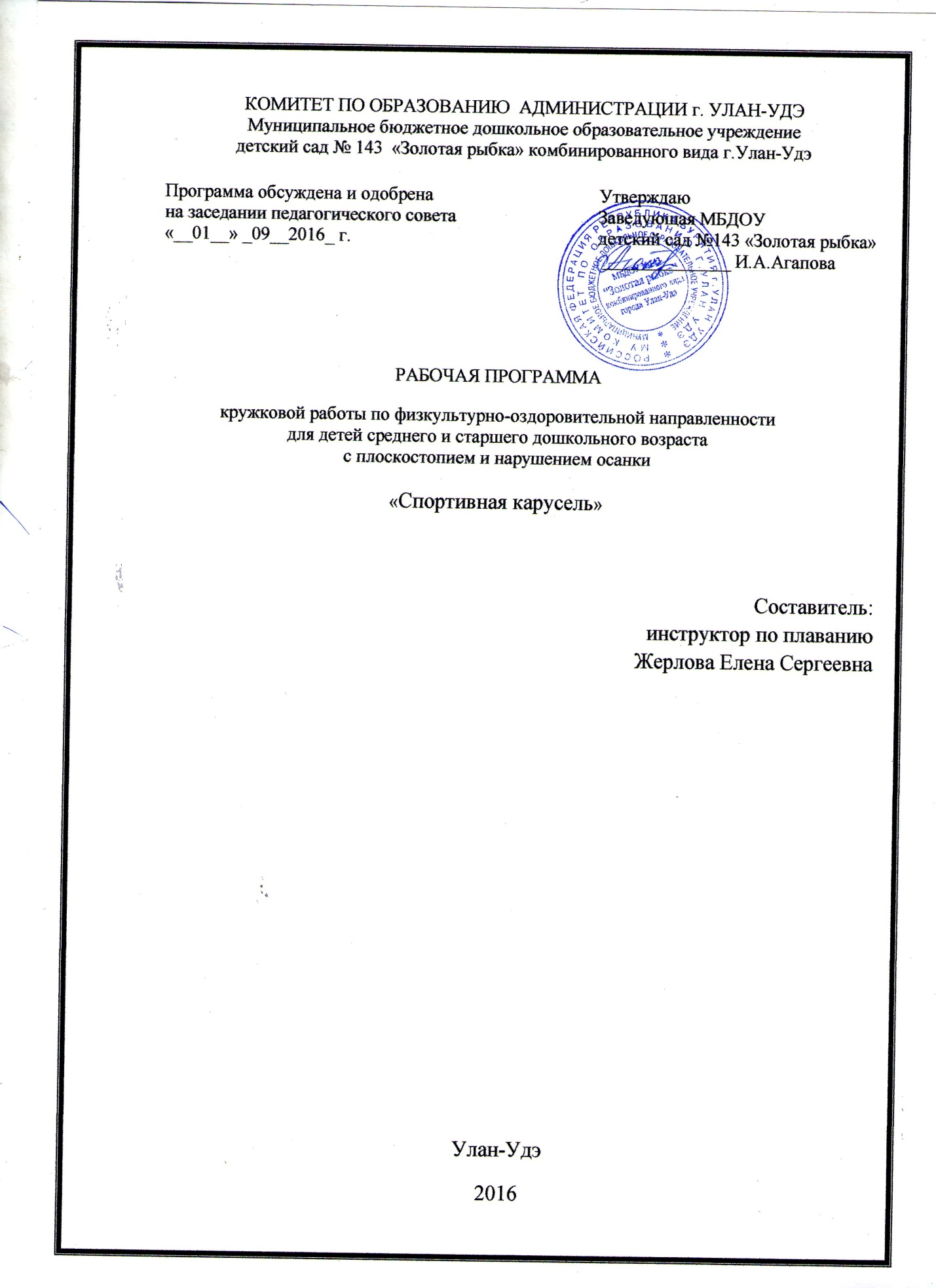 Содержание1. Пояснительная записка2. Цель, задачи программы3. Актуальность программы4. Пути реализации программы5. Принципы реализации программы6. Структура программы7. Информационно-образовательная работа с детьми8. Взаимодействие с родителями9. Ожидаемый итоговый результат реализации программы.10. Перспективный план занятий11. Диагностика12. Результативность работы кружкаПояснительная запискаВ период дошкольного детства у ребенка закладываются основы здоровья, всесторонней двигательной подготовленности и гармонического физического развития. Поэтому проблему здоровья следует рассматривать в широком социальном аспекте.Основная направленность программы «Спортивная карусель» - сохранение и укрепление здоровья детей.Исследования, проведенные НИИ гигиены и охраны здоровья детей, научным центром здоровья детей, академией медицинских наук, показывают, что состояние здоровья детей России за последнее время резко ухудшилось, а число здоровых дошкольников составляет всего около 10%. Поэтому сохранение и укрепление здоровья дошкольников – одна из актуальнейших проблем нашего времени.На состояние здоровья наших детей оказывает существенное влияние неблагоприятные социальные факторы, экологические, климатические условия, а именно:•наследственность;•неблагоприятная экологическая обстановка;•электронно-лучевое и «метало -звук», облучение детей (компьютерные игры, длительное пребывание перед телевизором, постоянно звучащая громкая музыка) ;•образ жизни (который оказывает наибольшее влияние на состояние здоровья) .Отклонения в опорно- двигательном аппарате, являющиеся первопричиной многих болезней, которые не поддаются медикаментозному лечению оказывают не менее серьезное влияние на здоровье и развитие ребенка.Наблюдая за детьми на физкультурных занятиях, в свободной деятельности, мы обратили внимание на то, что у некоторых детей неправильная осанка, быстро наступает усталость стоп, дети часто и долго болеют, что является развитию сколиоза и плоскостопия, нарушению функций организма. Это подтверждается врачебными диагнозами, которые фиксируются в медицинских картах детей.На такие мелочи родители не всегда обращают внимание, им кажется, что ребенок еще слишком мал, чтобы у него была красивая осанка и правильная стопа, крепкое здоровье. Именно сейчас, когда ребенок активно растет, а нога и позвоночник испытывают нагрузки, начинается их нарушение. Сколиоз и плоскостопие у детей обнаруживается еще до школы.Проблема неправильного процесса формирования осанки и стопы, заболевания детьми ОРВИ, существует и нашем детском саду. Чтобы определить эти нарушения, необходим осмотр ребенка.Понимая необходимость совершенствования процесса профилактики плоскостопия и нарушения осанки, укрепление здоровья у дошкольников, в целях укрепления опорно-двигательного аппарата детей дошкольного возраста, мы разработали программу физкультурно- оздоровительного кружка «Спортивная карусель»Данная программа обеспечивает сохранение и укрепление физического и психического здоровья детей.Цель программыВыявление тех механизмов и методов, с помощью которых можно организовать физическое воспитание таким образом, чтобы оно обеспечивало ребенку гармоничное развитие, укрепления здоровья и повышения его уровня, приобщение детей к физической культуре.Задачи программыОздоровительные1. Охрана и укрепление физического и психического здоровья детей.2. Совершенствование функций организма, повышение его защитных свойств и устойчивости к различным заболеваниям.3. Формирование правильной осанки и укрепление всех групп мышц, содействие профилактике плоскостопия.Образовательные1. Создание условий для реализации потребности детей в двигательной активности.2. Развивать двигательные способности детей и физических качеств (быстрота, сила, выносливость, гибкость, подвижность в суставах, ловкость) .3. Формировать у детей умения и навыки правильного выполнения движений.Воспитательные1. Воспитание потребности в здоровом образе жизни2. Воспитывать положительные черты характера.3. Воспитывать чувство уверенности в себе.Актуальность программыАктуальность данной проблемы определяется тем, что перед дошкольным учреждением стоит задача по воспитанию физически, психически здорового ребенка.Пути реализации программы1. Консультации с врачами-специалистами детской городской поликлиники.2. Поиск информации в специальных источниках (медицинская литература по профилактике сколиоза и нарушении плоскостопия, по оздоровлению детей; методическая литература по проведению НОД по физическому развитию детей в детском саду) .Принципы реализации программы1. Принцип индивидуальности.2. Принцип доступности.3. Принцип систематичности.4. Принцип активности, самостоятельности, творчества.5. Принцип последовательности.6. Принцип эмоционального благополучия каждого ребенка.7. Принцип научности.8. Принцип оздоровительной направленности.Структура программыКомплектование группы детей для занятий в физкультурно-оздоровительной кружке «Спортивная карусель» проводится с учетом общего функционального состояния детей среднего и старшего дошкольного возраста, данных медицинского осмотра, рекомендаций врачей-специалистов (педиатра, ортопеда, хирурга, педиатра) .Программа рассчитана на 36 часов. Занятия проводятся с учетом предусмотренного учебного плана.Занятия проводятся с октября по май 1 раз в неделю по 30 минут, во второй половине дня, когда дети не заняты на основных программных занятиях.В структуру оздоровительных занятий тесно вплетены различные виды деятельности: двигательные упражнения, основные виды движения (ходьба, прыжки, оздоровительный бег, упражнения на равновесие и т. д., дыхательная гимнастика, разнообразные виды самомассажа, упражнения на релаксацию.Способ организации детей на занятии в физкультурно-оздоровительной группе зависит от поставленной цели и задач каждого занятия. На занятиях используются три основных способа организации детей: фронтальный, групповой, индивидуальный.Методика составления комплексов оздоровительных занятий состоит из трех частей. В подготовительную часть включают общеразвивающие и корригирующие упражнения, соответствующие нарушению осанки и коррекции плоскостопия. Темп выполнения – медленный, умеренный, средний, дозировка 608 повторений. В основную часть входят упражнения из положения лежа на спине, на боку, животе, сидя и стоя. Дозировка упражнений зависит от самочувствия. Все упражнения обязательно выполняются в обе стороны. Заключительная часть состоит из упражнений на расслабление (релаксация, подвижные игры.С целью закаливания стоп и профилактике плоскостопия, укрепления организма детей во время оздоровительных занятий дети занимаются босиком.Для эмоционального комфорта во время организации и проведения двигательной активности детей способствует музыкальное сопровождение физкультурно-оздоровительных занятий.Создание полноценной физкультурно- оздоровительной среды для работы по профилактике опорно-двигательного аппарата у дошкольников, предусматривает наличие оборудования и инвентаря, способствующего формированию осанки, укреплению мышц стопы и оказывающего положительное влияние на формирование сводов стопы (ребристые и наклонные доски, гимнастическая стенка, обручи, мячи, скакалки, гимнастические палки, батут, специальные тренажеры и т. д.)Таким образом, акцент в оздоровительной работе программы кружка «Спортивная карусель» делается на повышение сопротивляемости организма к ОРВИ, профилактику плоскостопия и нарушений осанки у детей.Информационно-образовательная работа с детьми1. Первичный осмотр детей медсестрой детского сада и педиатром детской поликлиники при поступлении в детский сад.2. Осмотр детей врачами-специалистами: хирург, ортопед, невропатолог, педиатр.3. Тестовое обследование первых признаков сколиоза и плоскостопия у детей всех возрастных категорий.4. Взаимосвязь медработника ДОУ, врачей-специалистов, администрации д/с с воспитателями и родителями в вопросах профилактике ОРВИ, сколиоза и плоскостопия.5. Обследование детей, предварительная и итоговая диагностика.6. Использование специальных упражнений на занятиях.Взаимодействие с родителямиВзаимоотношения с родителями строятся на основе родительского договора.Процесс физкультурно-оздоровительной совместной работы с семьей включает:1. Ознакомление родителей с содержанием физкультурно-оздоровительной работы в ДОУ, направленной на физическое, психическое и социальное развитие ребенка.2. Результаты диагностики состояния здоровья ребенка и его психомоторного развития доводятся до сведения каждого родителя. Отмечаются сильные и слабые стороны развития, намечаются пути оказания помощи в укреплении здоровья, физического развития и дальнейшего его совершенствования. К разговору с родителями привлекаются медицинские работники детского сада.3. Обучение родителей конкретным приемам и методам оздоровления (дыхательная гимнастика, самомассаж, разнообразные виды закаливания и т. д.) .4. Ознакомление родителей с лечебно-профилактическими мероприятиями, проводимыми в ДОУ, обучение отдельным нетрадиционным методам оздоровления детского организма.Работа по просвещению родителей проводится на основании опроса. Выявляются следующие группы родителей:1 группа- родители обладают достаточным объемом знаний по проблемам воспитания и образования, по проблемам здоровья ребенка.2 группа- родители, которые не очень интересуются педагогикой, здоровьесберегающими технологиями, но их волнует личность их малыша, проблема его становления, здоровья. Они стараются понять причины своих неудач в воспитательной и оздоровительной работе.3 группа-родители, интерес которых ограничен лишь конкретной ситуацией -педагогической или связанной со здоровьем ребенка.В педагогическом взаимодействии с родителями используются разнообразные формы работы по укреплению и сохранению здоровья детей и повышению их физических качеств:•информация для родителей на стендах, папках-передвижках, консультации;•устные журналы с участием различных специалистов;•инструктивно-методические занятия по профилактике нарушений осанки, деформации стопы;•семинары-практикумы;•деловые игры и тренинги;•«открытые дни» для родителей с просмотром разнообразных занятий в физкультурном зале, закаливающих лечебных процедур;•физкультурные досуги и праздники с участием родителей;•демонстрация видеофильмов о работе, проводимой в ДОУ по коррекции осанки и нарушению плоскостопия, укреплению организма детей.Ожидаемый итоговый результат освоения программы1. Повышение уровня физического, психического здоровья детей.2. Снижение количества дней, пропущенных одним ребенком по болезни.3. Увеличение доли детей, вовлеченных в профилактические мероприятия.4. Усвоение программы.5. Нормализация статистических и динамических функций организма, общей и мелкой моторики.6. Положительный результат темпов прироста физических качеств.7. Скоординированность действий педагога и специалиста в физкультурно-оздоровительной работе с детьми.8. Повышение активности родителей в совместной работе по укреплению здоровья детей.Перспективный план работы кружка «Спортивная карусель»Месяц Сентябрь1. «Что такое правильная осанка»(обучающее)Структура занятия1. Дать представление о правильной осанке.2. Игра «Угодай, где правильно»3. П/И «Веселые елочки»Работа с родителями Познакомить родителей с п/и «Веселые елочки».Обратить их внимание на положение различных частей тела ребенка.2. «Льдинки, ветер и мороз»Структура занятия1. Дать представление о том, что такое плоскостопие2. ОРУ3. ОВД4. Игра «Делим тортик»Работа с родителямиКонсультация «Что такое нарушение опорно-двигательного аппарата»3. «Береги свое здоровье»Структура занятия1. Развитие умения сохранять правильную осанку во время ходьбы.2. Комплекс гимнастики «Утята»3. П/И «Веселые елочки»4. Упражнение регулирующий мышечный тонус «Дерево»Работа с родителямиКонсультация «С чего начать родителям»4.»Путешествие в страну Спорта и Здоровья»Структура занятия 1. Разминка «веселые шаги»2. ОРУ (с гимнастической палкой)3. П/И «Теремок»4. Релаксация «Ветер»Работа с родителямиОформление папки-передвижки «Советы родителям»Октябрь1. «Почему мы двигаемся? » (познавательное)Дать понятие об опорно-двигательной системе.Структура занятия1. Ходьба со сменой темпа и сохранением осанки.2. Комплекс с гимнастической палкой.3. П/И «Кукушка»4. Релаксация «Лес»Работа с родителямиПредложить родителям обратить внимание на позу ребенка при ходьбе и постановку стопы.2. «Веселые матрешки»Структура занятия1. Ходьба с выполнением упражнений для осанки и стоп.2. Комплекс «матрешки»3. Упражнение «Подтяни живот»4. П/И «Поймай мяч ногой»Работа с родителямиУстный журнал с участием ортопеда, педиатра детской поликлиники.3. «По ниточке»Структура занятия1. Упражнения с выполнением задания для стоп и осанки2. П/И «Кукушка»3. Познакомить с образной композицией с элементами танца «По ниточке»4. Упражнение на вытягивание живота «Дельфин»Работа с родителямиПровести с родителями анкетирование по определению привычной позы для ребенка.4. «Ловкие зверята»Структура занятия1. Комплекс корригирующей гимнастики.2. Самомассаж3. П/И «Обезьянки»4. Упражнение «В лесу»Работа с родителямиОформление фотовыставки работы кружкаНоябрь1. «Зарядка для хвоста»Структура занятия1. Комплекс корригирующей гимнастики.2. Познакомить с ритмическим танцем «Зарядка для хвоста»3. Упражнение «Подтяни живот»4. Релаксация «Море»Работа с родителямиПредложить родителям побеседовать с детьми о правильной позе при сидении за столом.Привлекать детей к оценке своей позы во время рисования, рассматривания картинок.2. «Вот так ножки»Структура занятия1. Разминка в виде самомассажа (плечевых суставов, спины, коленных суставов, ступней)2. Комплекс статистических упражнений3. Расслабление в позе полного отдыха, лежа на спине.Работа с родителямиОзнакомление родителей с приемами самомассажа.3. «Ребята и зверята»Структура занятия1. Ходьба со сменой темпа и сохранением осанки.2. Ритмический танец «Зарядка для хвоста»3. Гимнастический комплекс с элементами корригирующей гимнастики.4. Релаксация под звучание музыки.Работа с родителямиПодбор картинок с изображением позы при стоянии, сидении, ходьбе.4. «Пойдем в поход» (с родителями)Структура занятия1. Упражнение «Встань правильно»2. Игровое упражнение «Найди правильный след»3. П/И «Птицы и дождь»4. Игра «Ровным кругом»Работа с родителямиИнструктивно-методическое занятие по профилактике нарушений осанки и деформации стопы.Декабрь1. «Веселые танцоры»Структура занятия1. П/И «Найди себе место»2. Упражнение «Бег по кругу»3. Ритмический танец «Зимушка-зима»4. Релаксация «Снег»Работа с родителямиПредложить родителям побеседовать с детьми о положении различных частей тела при ходьбе, стоянии, сидении, о правильной постановке стоп.2. Сюжетное занятие «На птичьем дворе»Структура занятия1. Разминка «Сорока»2. Комплекс корригирующих упражнений3. Упражнение «Ласточка»Работа с родителямиДни открытых дверей. Просмотр занятий по ФИЗО и кружка «Спортивная карусель»3. Закрепление правильной осанкиСтруктура занятия1. П/И «Найди себе место»2. Упражнение «Бег по кругу»3. П/И «Попляши и покружись -самым ловким окажись»4. Релаксация «Спинка отдыхает»Работа с родителямиПознакомить родителей с комплексом упражнений на профилактику сколиоза и плоскостопия. Предложить проводить эти комплексы ежедневно дома с детьми.4. «Учимся правильно дышать, чтобы помочь позвоночнику»Структура занятия1. Упражнение «Встань правильно»2. Задание на проверку своего пульса.3. Комплекс упражнений на дыхание.4. Упражнение «Жмурки»5. Контрольное измерение пульса6. Упражнение «Буратино»Работа с родителямиДемонстрация видеофильма о работе, проводимой в ДОУ по коррекции осанки и нарушению плоскостопия.Январь1. «Мальвина и Буратино»Структура занятия1. Ритмический танец «Кукла»2. Комплекс корригирующей гимнастики»3. Упражнения для мышц ног.4. Упражнение «Буратино»Работа с родителямиБеседа на тему «Как приучить ребенка делать зарядку»2. «Незнайка в стране здоровья»Структура занятия1. Разновидности ходьбы и бега.2. Упражнения «Ровная спина»3. Упражнения «Здоровые ножки»4. Самомассаж5. Релаксация «Отдыхаем»Работа с родителямиМастер-класс "Упражнения для укрепления здоровья детей"Февраль1. Закрепление правильной осанкиСтруктура занятия1. Упражнение «Бег по кругу»2. ОРУ (и. п. лежа, сидя, стоя) у гимнастической стенке.3. Упражнение в висе.4. Игра «Ходим в шляпах»Работа с родителямиИнформационный блок на тему «Коррекция осанки у детей средствами физического воспитания»2. «Мы куклы»(с родителями)Структура занятия1. Комплекс пластической гимнастики.2. Ритмический танец «Куклы»3. П/И «Ходим в шляпах»4. Релаксация «Куклы отдыхают»Работа с родителямиПознакомить родителей с комплексом корригирующей гимнастики.3. «Мы танцоры»Структура занятия1. Ритмический танец «Аэробика»2. Упражнения в низких и. п.3. Упражнение «Делим тортик»4. П/И «Попляши, покружись, самым ловким окажись»Работа с родителямиПапка – передвижка «Вместе с мамой, вместе с папой»4. «Путешествие в страну Шароманию»Структура занятия1. Упражнение «Надуем шары»2. упражнения на фитбол-мячах3. П/И «Закати мяч в ворота ножкой»4. Релаксация «Шарик»Работа с родителямиКонсультация на тему «Как правильно дышать и сохранять осанку»Март 1. «Поможем Буратино»Структура занятия1. П/И «Найди себе место»2. Ритмический танец «Аэробика»3. Самомассаж спины и стоп.4. Упражнение «Поможем Буратино стать красивым»Работа с родителямиКонсультация «Лебединая шейка»2. «У царя обезьян»Структура занятия1. Ходьба с различным выполнением заданий.2. Упражнение «Пройди через болото»3. Упражнение в висе.4. упражнение «Положи банан»Работа с родителямиСеминар-практикум на тему «Движение и здоровье»3. «Отгадай загадки»Структура занятия1. Комплекс упражнений «Загадки»2. Упражнения на фитбол –мячах3. П/И «Заводные игрушки»4. Игра «Собери домик»Работа с родителямиОформление стенда «Десять советов родителям»4. «Детский старти-нейджер»Структура занятия1. Комплекс упражнений «Веселая маршировка»2. Упражнение «Собери небоскреб» (кубики стопами)3. «Сиамские близнецы» (упражнения в парах)4. Самомассаж «Рисунок на спине»Работа с родителямиПрактическое занятие по профилактике нарушений опорно-двигательного аппарата.Апрель1. «Будь здоров»Структура занятия1. Упражнения Разминка «Дышите -не дышите»2. Игра «Прокати мяч»3. Упражнения со скакалками.Работа с родителямиКонсультация «Учим ребенка следить за своим здоровьем»2. Чтобы сильным быть и ловким, всем нужна нам тренировка»Структура занятия1. Упражнение «Прыгалка»2. Комплекс пластической гимнастики3. Упражнения на самовытяжения.4. П/И «Не урони»Работа с родителямиДни открытых дверей с просмотром работы кружка.3.«Старик Хоттабыч»(практическое занятие совместно с родителями)Структура занятия1. Самомассаж стоп.2. «Дорожка здоровья»3. Танец «Утят»4. Упражнения с массажными мячами.5. Танец ножек «Матрешки»6. Упражнение «Переложи бусинки»7. Упражнение «Рисуем ногами»8. Релаксация «Спокойный сон»Работа с родителямиАнкетирование на тему «Ваше мнение о работе кружка «Спортивная карусель»4. «Веселый колобок»Структура занятия1. ходьба в чередовании с бегом с выполнением упражнений.2. Упражнение «Скатаем колобок»3. П/И «Колобок и звери»4. Самомассаж массажными мячами.Работа с родителямиКонсультация «Коррекция нарушения осанки и плоскостопия у детей дошкольного возраста»Май1. «Цирк зажигает огни»Структура занятия1. Ходьба с выполнением упражнений для стоп.2. Упражнение «Силачи» (с мячом)3. П/И «Карусель»4. Упражнения на дыхание и расслабление.Работа с родителямиПомощь родителей в изготовлении степ –платформ.2. Закрепление правильной осанки и коррекция плоскостопияСтруктура занятия1. Упражднение «Бег по кругу»2. Упражнение в висе.3. П\И «Пятнашки»4. Релаксация «Весна»Работа с родителямиБеседа «Влияние динамической и статистической нагрузок на организм»3. КВН «Я здоровье берегу -быть здоровым я хочу»Структура занятияЗадания и конкурсы.Работа с родителямиОформить папку-передвижку с фотографиями о проведении КВН.4. ДиагностикаСтруктура занятияЗаключительная беседа «Зачем мы занимаемся физкультурой? »Работа с родителямиПознакомить родителей с результатами диагностики